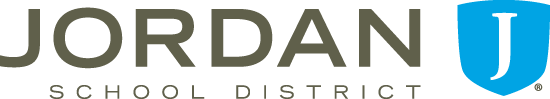 Teacher Pedagogical Performance Assessment (PPA) forPre-service Teacher CandidatesPermission Form for StudentsDear Parent/Guardian:To become a teacher licensed by the State of Utah, teacher candidates must submit to a pedagogical performance assessment (PPA) (R277-502-3(4)).  A PPA assesses the basic competencies of all newly licensed Utah teachers regardless of their university preparation program, thus ensuring that all K-12 students have access to competent teachers.  The PPA requires teacher candidates to submit the following:A video of the teacher candidate providing instruction to students.  The video will focus primarily on the teacher candidate, but some students may also be recorded in the video.Written commentaries and analysis of the instructionStudent artifacts and work samples___________________________________         ___________________________________                       (name of teacher candidate)                                (name of school where teaching)___________________________________         ___________________________________                     (name of university)                             (name of company administering the PPA)The teacher candidate listed above is requesting permission for your student to participate in the video recording of a lesson and to submit samples of your student’s work to fulfill this pedagogical assessment requirement.  The teacher candidate’s responses, written analysis and reflection, student work sample and video will be submitted to the assessment company listed above and viewed by raters employed by that company.  The educator program from the university listed above may also view the materials submitted by the teacher candidate.Please complete the information below and check the appropriate boxes to document your permission for submitting your student’s work and your student in a video recording.Your name: ____________________________________________________________________Your student’s name: ____________________________________________________________Your address: __________________________________________________________________I am the parent/legal guardian of the student named above.  I have read the information above regarding the PPA Assessment being administered by the university listed and agree to the following:Student Work Samples:I DO give permission to submit work samples that my student has completed as part of classroom activities.I DO NOT give permission to submit work samples that my student has completed as part of classroom activities.Video Recording:I DO give permission to include my student in video recordings of classroom activities.I DO NOT give permission to include my student in video recordings of classroom activities.Signature of Parent/Guardian: ___________________________________ Date: ____________School retains digital copy on file for three years from date entered above